Montclair TimesJuly 16, 2015Section C-2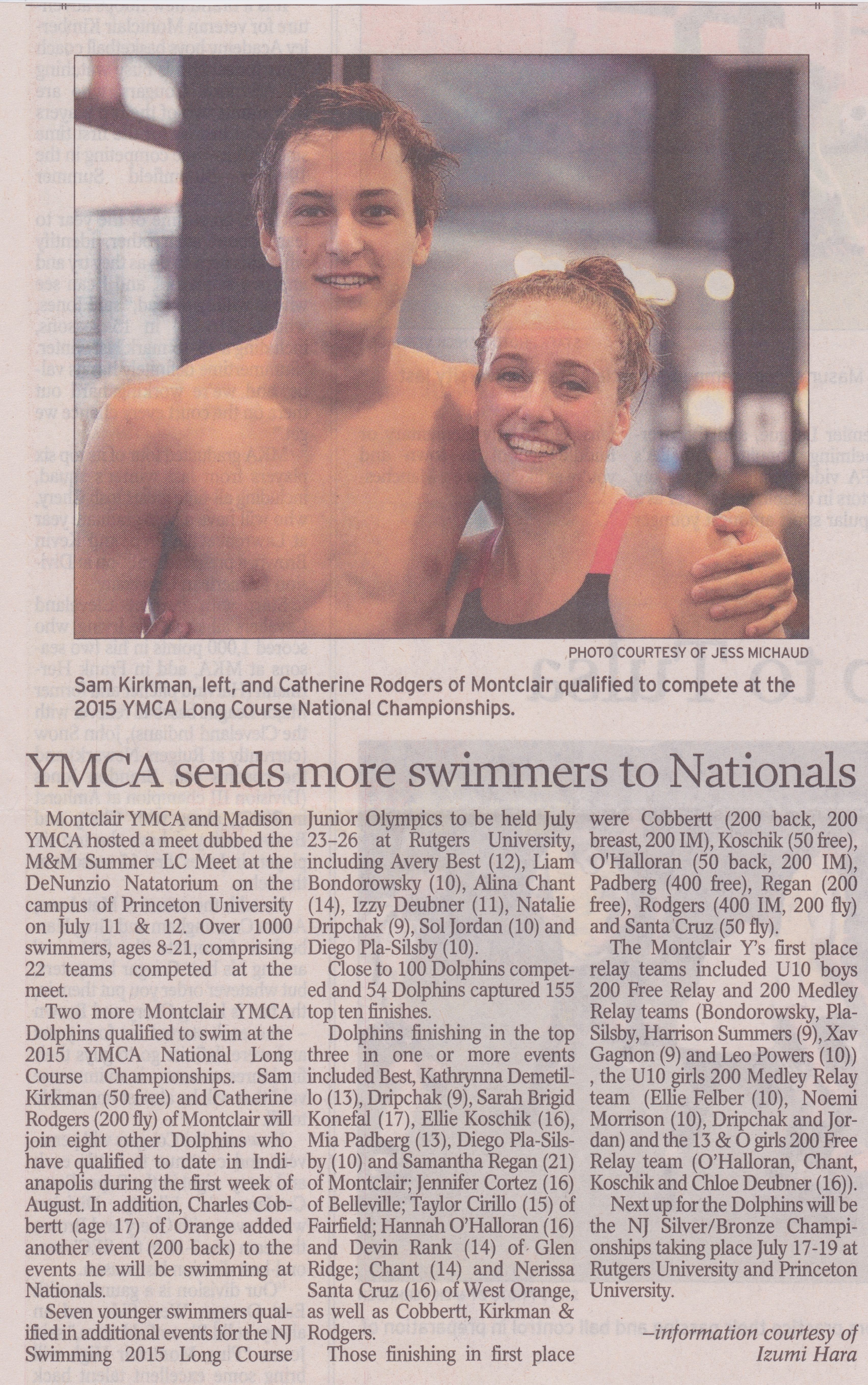 